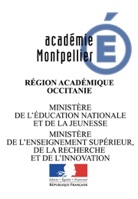 VilleRNECHAMP D’APPRENTISSAGE N°12345ÉtablissementCHAMP D’APPRENTISSAGE N°XAPSA Principes d’élaboration de l’épreuve :Éléments à évaluer en fin de séquence (sur 12 points)Repères d’évaluationRepères d’évaluationRepères d’évaluationRepères d’évaluationRepères d’évaluationRepères d’évaluationRepères d’évaluationRepères d’évaluationRepères d’évaluationRepères d’évaluationRepères d’évaluationRepères d’évaluationRepères d’évaluationRepères d’évaluationRepères d’évaluationRepères d’évaluationRepères d’évaluationRepères d’évaluationAFLP 1 : Produire et répartir intentionnellement ses efforts en mobilisant ses ressources pour gagner ou battre un record.Degré 1Degré 1Degré 1Degré 1Degré 1Degré 2Degré 2Degré 2Degré 2Degré 3Degré 3Degré 3Degré 3Degré 4Degré 4Degré 4Degré 4Degré 4Positionnement précis dans le degré---++--++--++--+++Éléments à évaluer de l’AFLP 1 :Répartition équilibrée des 7 points entre les degrés 000112233445566777Performance / Barème établissementAFLP 2 : Connaître et utiliser des techniques efficaces pour produire la meilleure performance possible0                                     0,51                                        22,5                                     44,5                                           5Éléments à évaluer de l’AFLP2 : Éléments à évaluer au fil de le séquence (sur 8 points)Seuls deux AFLP seront retenus pour constituer cette partie de la note sur 8 points.Seuls deux AFLP seront retenus pour constituer cette partie de la note sur 8 points.Seuls deux AFLP seront retenus pour constituer cette partie de la note sur 8 points.Seuls deux AFLP seront retenus pour constituer cette partie de la note sur 8 points.AFLP 3 : S’engager et persévérer seul ou à plusieurs dans des efforts répétés pour progresser dans une activité de performance.Degré 1Degré 2Degré 3Degré 4Éléments à évaluer de l’AFLP3 (engagement et persévérance à l’effort) :Cas n°1       2 points De 0 à ……….. ptsde……. à ……….. ptsde……. à ……….. ptsde……. à 6 ptsCas n°2       4 points De 0 à ……….. ptsde……. à ……….. ptsde……. à ……….. ptsde……. à 4 ptsCas n°3       6 points De 0 à ……….. ptsde……. à ……….. ptsde……. à ……….. ptsde……. à 2 ptsAFLP 4 : S’impliquer dans des rôles sociaux pour assurer le bon fonctionnement d’une épreuve de production de performance.Degré 1Degré 2Degré 3Degré 4Éléments à évaluer de l’AFLP4 (rôles sociaux / fonctionnement de l’épreuve) :Cas n°1       2 points De 0 à ……….. ptsde……. à ……….. ptsde……. à ……….. ptsde……. à 6 ptsCas n°2       4 points De 0 à ……….. ptsde……. à ……….. ptsde……. à ……….. ptsde……. à 4 ptsCas n°3       6 points De 0 à ……….. ptsde……. à ……….. ptsde……. à ……….. ptsde……. à 2 ptsAFLP 5 : Se préparer à un effort long ou intense pour être efficace dans la production d’une performance à une échéance donnée.Degré 1Degré 2Degré 3Degré 4Éléments à évaluer de l’AFLP5 (autonomie dans la préparation de la performance) :Cas n°1       2 points De 0 à ……….. ptsde……. à ……….. ptsde……. à ……….. ptsde……. à 6 ptsCas n°2       4 points De 0 à ……….. ptsde……. à ……….. ptsde……. à ……….. ptsde……. à 4 ptsCas n°3       6 points De 0 à ……….. ptsde……. à ……….. ptsde……. à ……….. ptsde……. à 2 ptsAFLP 6 : Identifier ses progrès et connaître sa meilleure performance réalisée pour la situer culturellement.Degré 1Degré 2Degré 3Degré 4Éléments à évaluer de l’AFLP6 (identification progrès et meilleure performance) :Cas n°1       2 points De 0 à ……….. ptsde……. à ……….. ptsde……. à ……….. ptsde……. à 6 ptsCas n°2       4 points De 0 à ……….. ptsde……. à ……….. ptsde……. à ……….. ptsde……. à 4 ptsCas n°3       6 points De 0 à ……….. ptsde……. à ……….. ptsde……. à ……….. ptsde……. à 2 pts